JESUS – NOTRE ABRI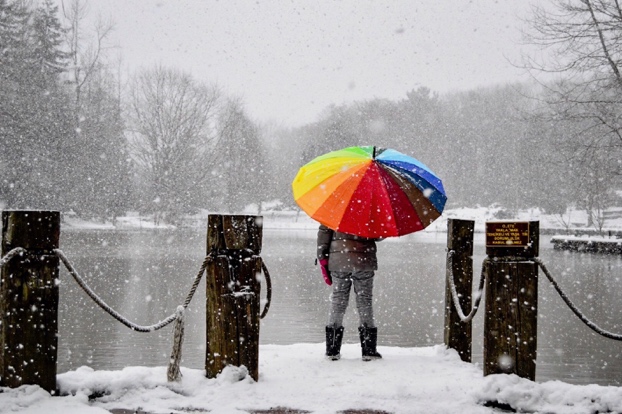 LOUANGE:Ps. 36 : 8 ; Ps. 118 : 8CONFESSION DES PECHES:Ps. 90 : 8RECONNAISSANCE:Ps. 27 : 5 ; Ps. 63 : 8Notes personnelles:INTERCESSION:Ps. 3 : 4 ; Ps. 147 : 13Notes personnelles: